Braille DetectiveRead, identify and correct errors in short sentences created in a peer play activity.   10 min        2 participants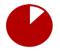 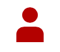 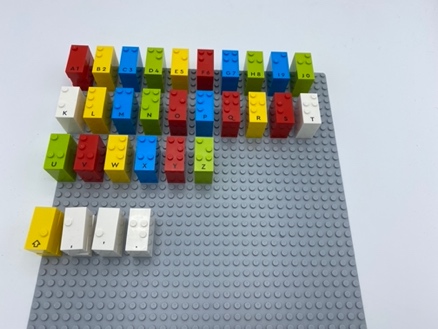 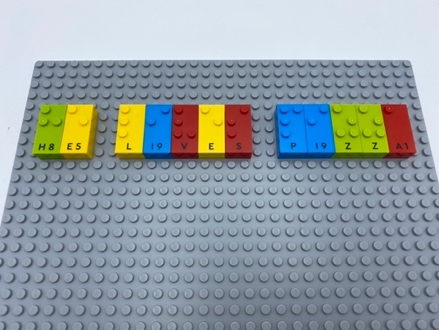 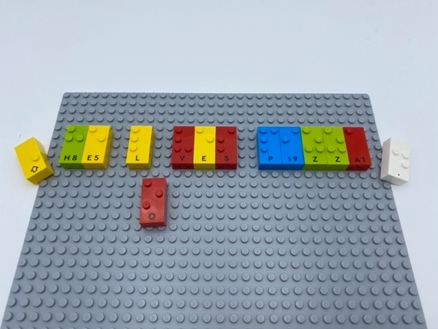 Let’s playPlayer 1Write a short sentence with 3 mistakesPlayer 2Read the sentenceLook for mistakes and propose correctionsBoth playersDiscuss correctionsHow to prepare2 base platesAll the letter bricksPrepare one of the base plates alphabetically for ease in finding letter bricks.Facilitation tipsSuggest “Use the alphabetical storage baseplate to quicky write your sentence” Ask “What is your strategy to read the words and correct mistakes?”Possible variationsChange the number of mistakes and the length of the sentenceReplace sentences by words to be changed to plurals (eg. cat/cats, mouse/mice)Work on punctuation signs, upper case lettersPlace the few needed letters for correction in a bowlChildren will develop these holistic skillsCOGNITIVE: Make suggestions for corrections to get closer to the written form (syntax, vocabulary, concordance of times)COGNITIVE: Apply rules for braille contractions, punctuation and mathematical signsCREATIVE: Perform operations on letters and word syllables: remove, add, reverse, locate, substituteEMOTIONAL: Discuss word meanings, link new meanings to those already knownSOCIAL: Articulate and justify answers, arguments and opinionsPHYSICAL: Develop tactile tracking skills: Sustain tracking along a line of braille.Did you knowDespite literacy being serious business, it can be learned in playful ways.When concepts are new or very complex to young children, high-quality instruction is especially important for their learning.